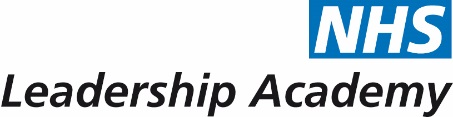 GMTS Assurance Scoring Template (March 2021)Organisational commitment to supporting first placement (i)First placement informationFirst placement practical requirements (C4)Award 1 point for sufficient evidence against each of the following criteriaOrganisational commitment to supporting second placement (ii)Second placement informationSecond placement practical requirements (C4)Award 1 point for sufficient evidence against each of the following criteriaOrganisational commitment to supporting the placement (iii)Additional questionsScoring summaryAdditional commentsOrganisation name:Bid reference number:Bid reference number:Specialism:FinanceGeneral ManagementGeneral ManagementHRQuality of responseScoreSufficient with added quality4Sufficient3Insufficient with small areas to improve2Insufficient with large areas to improve1No response0CriteriaScoreScoreScoreScoreScoreComments43210B1	The organisation(s) have identified a Programme Manager (Band 8a or above who has excellent leadership qualities and will be a good role model for the traineeB1a	 The organisation(s) have identified a Placement Manager (Band 7 or above) who has excellent leadership qualities and will be a good role model for the traineeCriteriaScoreScoreScoreScoreScoreComments43210C1	The role that the trainee will fill appears to be meaningful and relevantC2	The placement(s) are engaging and high-quality and will support the trainee to meet the requirements to pass the SchemeC3	The placement(s) will prepare the trainee for a leadership role in health and careThe organisation(s) have provided details of where the trainee will be based during the placementThe trainee will be provided with the necessary equipmentThe organisation(s) will provide an orientation plan (first placements only) and job description by the required dateThe organisation(s) will provide a clinical buddy in line with GMTS guidelinesTotalCriteriaScoreScoreScoreScoreScoreComments43210B1a	 The organisation(s) have identified a Placement Manager (Band 7 or above) who has excellent leadership qualities and will be a good role model for the traineeCriteriaScoreScoreScoreScoreScoreComments43210C1	The role that the trainee will fill appears to be meaningful and relevantC2	The placement(s) are engaging and high-quality and will support the trainee to meet the requirements to pass the SchemeC3	The placement(s) will prepare the trainee for a leadership role in health and careThe organisation(s) have provided details of where the trainee will be based during the placementThe trainee will be provided with the necessary equipmentThe organisation(s) will provide a job description by the required dateThe organisation(s) will provide a clinical buddy in line with GMTS guidelinesTotalCriteriaScoreScoreScoreScoreScoreComments43210A1	The organisation(s) support leadership development and talent management A2	The organisation(s) play an active role in GMTS and/or other fast-track development programmes for emerging leadersA3	The organisation(s) understands the investment (time/resource) required in order to host a placementA4	The organisation(s) has an understanding of what support they will require to provide a high-quality placementYesNoCommentsExecutive sponsor is supportive of the Scheme The organisation(s) employs GMTS Alumni The organisation(s) have hosted GMTS trainees beforeNumber of questionsTotalQuestions with score of 4Questions with score of 3Questions with score of 2Questions with score of 1Questions with score of 0Score for practical requirementsTOTAL SCORE (maximum 60)TOTAL SCORE (maximum 60)